02-465 ТЗ-5-375 топливозаправщик ёмкостью 5 м3 на шасси Урал-375Д 6х6, насос СЦЛ-20-24а, снаряжённый вес 9.4 тн, полный вес 13.7 тн, ЗиЛ-375 180 лс, 75 км/час, Челябинск, Тихорецк 1966-85 г. 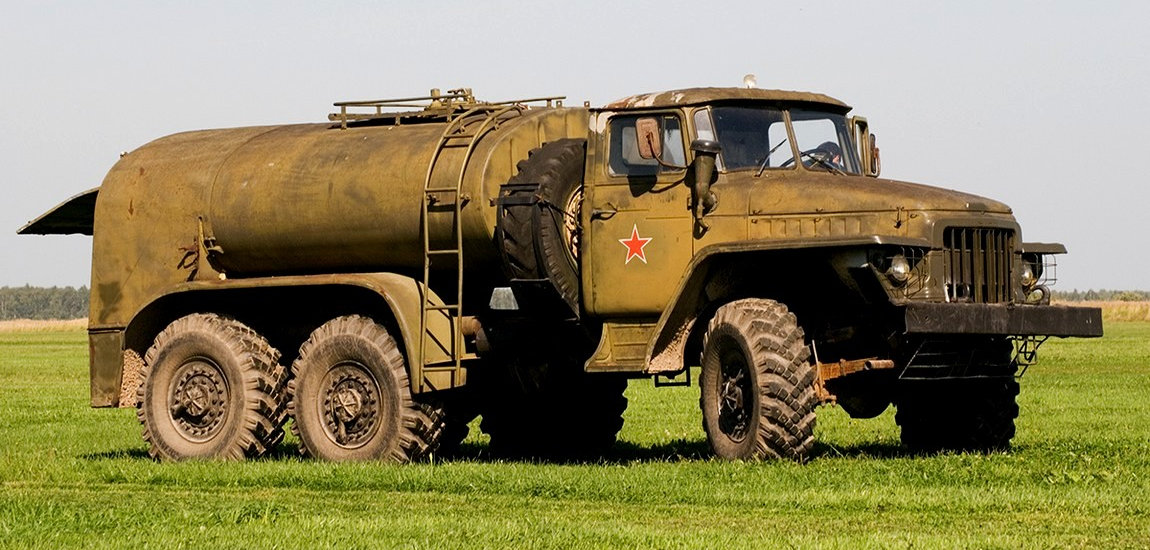  ТЗ-5-375 — тяжелый аэродромный топливозаправщик высокой проходимости для временного хранения, перекачивания, перевозки и одновременного распределения нескольким потребителям различных видов топлива, включая ракетное, масел и специальных жидкостей с цистерной на 5000 л. По заказу Министерства обороны разрабатывался с конца 1950-х годов и первоначально базировался на автомобиле Урал-375. В 1966 году на челябинском предприятии «Строммашина» был начат выпуск топливозаправщика ТЗ-5 на шасси Урал-375Д для нужд Министерства обороны СССР.Топливозаправщик может выполнять следующие операции:- заполнять свою цистерну горючим из резервуара;- заправлять технику фильтрованным горючим из своей цистерны или резервуара;- перекачивать горючее из одного резервуара в другой, минуя свою цистерну;- откачивать топливо из раздаточных рукавов;- сливать топливо из цистерны самотеком; - перемешивать компоненты топлива внутри своей цистерны для приготовления смесей. Технологическое оборудование включает в себя цистерну для топлива на 5000 л, насос СЦЛ-20-24а, фильтр тонкой очистки топлива ТФБ, счётчик-литромер шестерённого типа СЖШ-1000М, гидравлическую систему трубопроводов с арматурой, пневматическую систему управления, раздаточный рукав с краном или наконечником, рукав для перекачки, приемные рукава, наконечники для слива топлива из основных и подвесных баков летательных аппаратов, электрическое и противопожарное оборудование, контрольно-измерительные приборы. Привод насоса осуществляется от двигателя автомобиля через коробку отбора мощности и карданный вал. Цистерна из листовой стали, рамной конструкции, калиброванная. Сверху цистерны расположена наливная горловина диаметром 250 мм, в нижней части — отстойник с 'водоотделителем. Внутри цистерны установлен поплавковый указатель уровня. На крышке горловины имеется дыхательный клапан с фильтром. Для предотвращения перелива топлива установлен золотниково-пневматический ограничитель. В комплект заправщика входят: водоотделитель, манометр МВ-10М, мановакууметр ОБМВ1-100, раздаточный кран РП-50, 3 приёмных резинотканевых шланга диаметром 65 мм длиной по 3 м, 2 раздаточных шланга диаметром 50 мм длиной 15 м, шланг для перекачки диаметром 50 мм длиной 9 м, наконечник для закрытой заправки, огнетушитель ОУ-2. Управление технологическим оборудованием (пневмозадвижками, насосом, автоприводом газа и шланговым барабаном) централизованное, пневматическое, осуществляется из кабины, расположенной сзади.  В конце 1960-ых годов на завод «Красный молот» в г. Тихорецке была передана документация на выпуск ТЗ-5. Основной продукцией «Красного молота» являлись топливозаправщики ТЗ-500 и ТЗА-7,5-500А и по позиции ТЗ-5 завод являлся дублером «Строммашины» (годы выпуска ТЗ-5 Тихорецким заводом химического машиностроения "Красный молот" - 1972-1985 г.).Технические характеристики   Справка.Челябинский завод «Строммашина» и Уральский автомобильный завод (г. Миасс Челябинской области). Оба завода возникли на уральской земле из эвакуированных в годы Великой Отечественной войны предприятий. «Строммашина» считает своим родителем Ленинградский завод «Химприбор», а «УралАЗ» – АМО ЗиЛ. В 1964 году на Уральском автомобильном заводе началось производство Урал-375Д с цельнометаллической кабиной.Автомобиль Урал-375Д предназначен для перевозок грузов, людей и буксировки прицепов по всем видам дорог и по бездорожью. На аэродромах применяется в качестве тягача для ЛА. Урал-375Д капотного типа. Для увеличения проходимости применены полный привод, короткие передний и задний свесы, односкатная ошиновка, система регулирования давления в шинах (от 0,5 до 3,2 кгс/см2). Герметизация агрегатов позволяет преодалевать водные преграды глубиной до 1,5 м. Кабина трёхместная цельнометаллическая. Кабина Урал-375 оснащалась брезентовым верхом. Кузов цельнометаллический с задним открывающимся бортом, откидными скамейками, дугами и тентом. Силовая установка состоит из 8-цилиндрового V-образного четырёхтактного карбюраторного двигателя ЗиЛ-375. Для работы в условиях низких температур (до -50°C) устанавливался предпусковой подогреватель П-100. Сцепление двухдисковое сухое. Коробка передач 5-ступенчатая с синхронизаторами на II, III, IV и V передачах. Раздаточная коробка двухступенчатая с межосевым блокируемым дифференциалом. Рулевое управление снабжено гидроусилителем. Передний мост неотключаемый с дисковыми (сухариковыми) шарнирами равных угловых скоростей. Рабочий тормоз барабанный на все колёса с раздельным пневмогидравлическим приводом. Передняя подвеска на продольных полуэллиптических рессорах с гидравлическими амортизаторами двустороннего действия, задняя - балансирная, на полуэллиптических рессорах с реактивными штангами.  Урал-375Д - с цельнометаллической кабиной. Выпускался в 1964-1982 годах.   Урал-375ДМ - модернизированный. Отличался неразъёмными ободами колёс, новой светотехникой, надставными бортами из 3 досок. Выпускался в 1982-1991 годах.Шасси Урал-375ДГабариты, мм: длина 
ширина 
высота7850 
2580 
2910База, мм3525+1400Колея, мм2000Дорожный просвет, мм400Радиус поворота, м10,8Масса, кг: в снаряженном состоянии 
полная9400 
13700Объём цистерны, л: эксплуатационный 
геометрический5000 
5500Производительность раздаточной системы через один рукав600 л/минНасосСЦЛ-20-24аПривод насосаот двигателя автомобиляСчетчикСШЖ-1000ФильтрТБФ (8Д2.966.063)Топнкость фильтрования5-10 мкмРукава:- напорно-всасывающие (диаметр, длина, количество): - раздаточные ( - « - ):65х3х350х15х1Раздаточный кран:- марка: - количество, шт.: РП-401Двигатель: типчисло цилиндров 
рабочий объём, см2 
степень сжатия 
мощность, л.с.ЗиЛ-375 
8 
6959 
6,5 
180Число передач5x2Колёсная формула6x6Размер шин14,00-20"Запас топлива, л300+60Скорость максимальная, км/ч75Тормозной путь со скорости 40 км/ч, м15Контрольный расход топлива при скорости 40 км/ч, л/100 км46Время наполнения цистерны, мин.: из наземного резервуара 
из подземного резервуара7 
11-12Время развёртывания в рабочее положение, мин.3